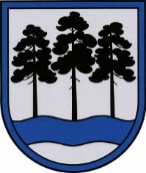 OGRES  NOVADA  PAŠVALDĪBAReģ.Nr.90000024455, Brīvības iela 33, Ogre, Ogres nov., LV-5001tālrunis 65071160, e-pasts: ogredome@ogresnovads.lv, www.ogresnovads.lv PAŠVALDĪBAS DOMES SĒDES PROTOKOLA IZRAKSTS86.Par būvju Zvaigžņu ielā 9, Ogrē, Ogres nov., nojaukšanuSaskaņā ar Pašvaldību likuma 4.panta pirmās daļas 6.un 7.punktu pašvaldības autonomās funkcijas ir gādāt par iedzīvotāju veselību – īstenot veselīga dzīvesveida veicināšanas pasākumus un veicināt sporta attīstību.Ar Ministru kabineta 2021.gada 2.jūnija rīkojumu Nr. 390 “Par atbalstītajiem augstas gatavības pašvaldību investīciju projektiem Covid-19 krīzes pārvarēšanai un ekonomikas atlabšanai, kuriem piešķirams valsts budžeta finansējums” tika piešķirts finansējuma kāpšanas sienas izveidei kādreizējā infrastruktūras objektā - ūdenstornī Ogres novada pašvaldībai (turpmāk – Pašvaldība) piederošā nekustamā īpašumā Zvaigžņu ielā 11, Ogrē, Ogres novads, kadastra numurs 7401 003 0115, kas sastāv no zemes vienības ar kadastra apzīmējumu 7401 003 0115, ar kopējo platību 10045 m² un uz tās esošajām ēkām (būvēm) ar kadastra apzīmējumiem 7401 003 0155 003 (ūdenstornis) un 7401 003 0155 007 (piebraucamais ceļš) (turpmāk – Nekustamais īpašums Zvaigžņu iela 11).	Projekts “Ūdenstorņa pārveide klinšu kāpšanas sienā” iekļauts Ogres novada attīstības programmas 2014.-2020.gadam  III daļas Rīcības un investīciju plāna 2018.-2020.gadam Investīciju plāna 2018.-2020.gadam (https://tapis.gov.lv/tapis/lv/downloads/134395) 3.sadaļas “3.ilgtermiņa prioritāte – Vidi saudzējoša infrastruktūra”  3.2.188.punktā. 	Projekta “Inženierbūves atjaunošana” (turpmāk – Projekts) ietvaros tika attīstīta sporta pakalpojumu infrastruktūra, atjaunojot ūdenstorni un izveidojot uz tā klinšu kāpšanas sienu (turpmāk – sporta, aktīvās atpūtas un tūrisma infrastruktūras objekts). Projekta īstenošanas rezultātā 20.gadsimta industriālā mantojuma būve ieguva unikālu aktīvās atpūtas un tūrisma objektu un ir Latvijā lielākā profesionālā kāpšanas siena. Pie bijušā ūdenstorņa izveidota klinšu kāpšanas siena sportistiem, kalnu tūristiem, alpīnistiem, savukārt pie palīgēkas - kāpšanas siena bērniem un jauniešiem ar vieglāku grūtību pakāpi. Projekta ietvaros plānots veikt arī labiekārtošanas aktivitātes – izveidota autostāvvieta, piebraucamais ceļš, inventāra nomas punkts tipveida konteinerā, apgaismojums, vides objekts, dekoratīvi stādījumi, urnas, soli, velostatīvi, skatu platforma, bio labierīcības, žogs, lai veicinātu sporta, aktīvās atpūtas un tūrisma infrastruktūras objekta pieejamību, kas kļūtu par vienu no aktīvās atpūtas objektiem Ogres novadā.	Piekļūšana Nekustamajam īpašumam Zvaigžņu ielā 11 un sporta, aktīvās atpūtas un tūrisma infrastruktūras objektam  iespējama šķērsojot nekustamo īpašumu Zvaigžņu ielā 9, Ogrē, Ogres nov. Saskaņā ar ierakstu Ogres pilsētas zemesgrāmatas nodalījumā Nr.10000018943 nekustamais īpašums Zvaigžņu iela 9, Ogre, Ogres novads, kadastra numurs 7401 003 0506, sastāv no zemes vienības ar kadastra apzīmējumu 7401 003 0506, ar kopējo platību 1041 m² (turpmāk – zemes vienība) un uz tās esošām ēkām (būvēm) ar kadastra apzīmējumiem 7401 003 0115 001 (dzīvojamā ēka) un  7401 003 0115 002 (palīgēka), turpmāk – būves, turpmāk kopā – Nekustamais īpašums Zvaigžņu iela 9. Ņemot vērā to, ka Projekta realizācijas ietvaros uz zemes vienības tiek plānots izveidot piebraucamo ceļu un stāvlaukumu, nepieciešams nojaukt uz zemes vienības esošās būves.2022.gada 31.martā ar lēmumu “Par dzīvokļu īpašumu Zvaigžņu ielā 9, Ogrē, Ogres nov., nepieciešamību sabiedrības vajadzībām” Pašvaldības dome nolēma atsavināt sabiedrības vajadzībām četrus dzīvokļu īpašumus un domājamās daļas no palīgēkas un zemes un iegūt Nekustamo īpašumu Zvaigžņu ielā 9 Pašvaldības īpašumā. Šobrīd Pašvaldībai ir nostiprinātas īpašuma tiesības uz visiem atsavinātajiem dzīvokļiem, līdz ar to Pašvaldība ir ieguvusi Nekustamo īpašumu Zvaigžņu ielā 9 savā īpašumā.Saskaņā ar Civillikuma 927.pantu īpašums ir pilnīgas varas tiesība par lietu, t. i. tiesība valdīt un lietot to, iegūt no tās visus iespējamos labumus, ar to rīkoties un noteiktā kārtā atprasīt to atpakaļ no katras trešās personas ar īpašuma prasību, 1036. pants nosaka, ka īpašums dod īpašniekam vienam pašam pilnīgas varas tiesību pār lietu, ciktāl šī tiesība nav pakļauta sevišķi noteiktiem aprobežojumiem, kā arī 1038.pants nosaka, ka īpašnieks var viņam piederošo lietu valdīt, iegūt tās augļus, izlietot to pēc sava ieskata savas mantas pavairošanai un vispār to lietot visādā kārtā, kaut arī no tam rastos zaudējums citai personai.Ņemot vērā minēto un izvērtējot Nekustamā īpašuma Zvaigžņu iela 9 izmantošanas iespējas sabiedrības interesēs, secināms, ka, lai varētu attīstīt sporta pakalpojumu infrastruktūru, tādejādi nodrošinot Pašvaldību likuma 4.panta pirmās daļas 6.un 7.punktā noteikto pašvaldības autonomo funkciju - gādāt par iedzīvotāju veselību – īstenot veselīga dzīvesveida veicināšanas pasākumus un veicināt sporta attīstību, izpildi, kā arī turpināt iesāktā Projekta realizēšanu, nepieciešams būves nojaukt.Pamatojoties uz  Pašvaldību likuma 4.panta pirmās daļas 6. un 7.punktu, 10.panta pirmās daļas 21.punktu, Civillikuma 927., 1036., 1038.pantu,balsojot: ar 20 balsīm "Par" (Andris Krauja, Artūrs Mangulis, Atvars Lakstīgala, Dace Kļaviņa, Dace Māliņa, Dace Veiliņa, Daiga Brante, Dainis Širovs, Dzirkstīte Žindiga, Egils Helmanis, Ilmārs Zemnieks, Indulis Trapiņš, Jānis Iklāvs, Jānis Kaijaks, Jānis Siliņš, Kaspars Bramanis, Pāvels Kotāns, Raivis Ūzuls, Rūdolfs Kudļa, Santa Ločmele), "Pret" – nav, "Atturas" – nav, Ogres novada pašvaldības dome NOLEMJ:Nojaukt nekustamā īpašuma Zvaigžņu ielā 9, Ogre, Ogres nov., kadastra apzīmējums 7401 003 0506, sastāvā esošo Ogres novada pašvaldībai piederošo būvi Zvaigžņu ielā 9, Ogrē, Ogres nov. (kadastra apzīmējums 7401 003 0115 001) un palīgbūvi (kadastra apzīmējums 7401 003 0115 002).Uzdot Ogres novada pašvaldības centrālās administrācijas Attīstības un plānošanas nodaļai atbilstoši normatīvajos aktos noteiktajai kārtībai organizēt šī lēmuma 1.punktā minēto būvju nojaukšanu.Uzdot Ogres novada pašvaldības centrālās administrācijas Finanšu nodaļai, pēc šī lēmuma 1.punktā minētā nekustamā īpašuma nojaukšanas, izslēgt to no pamatlīdzekļu bilances.Kontroli par lēmuma izpildi uzdot Ogres novada pašvaldības izpilddirektoram Pēterim Špakovskim.(Sēdes vadītāja,domes priekšsēdētāja E.Helmaņa paraksts)Ogrē, Brīvības ielā 33Nr.32023. gada 30.martā